GULBENES NOVADA DOMES LĒMUMSGulbenē2023.gada 27.jūlijā							 Nr. GND/2023/704                 	 (protokols Nr.10; 38.p.) Par zemes ierīcības projekta apstiprināšanu Stradu pagastanekustamajam īpašumam “SIA Vārpa”Izskatot sabiedrības ar ierobežotu atbildību “METRUM”, reģistrācijas numurs  40003388748, juridiskā adrese: Ģertrūdes iela 47 - 3, Rīga, LV-1011, 2023.gada 18.jūlija iesniegumu (Gulbenes novada pašvaldībā saņemts 2022.gada 18.jūlijā un reģistrēts ar Nr. GND/5.7/23/1466-M), ar lūgumu apstiprināt zemes ierīkotājas Daigas Eglītes (zemes ierīkotāja sertifikāts Nr.AA0081, derīgs līdz 2026.gada 26.janvārim) izstrādāto zemes ierīcības projektu nekustamajā īpašumā “SIA Vārpa”, Stradu pagasts, Gulbenes novads, kadastra numurs 5090 002 0017, ietilpstošajai zemes vienībai ar kadastra apzīmējumu 5090 002 0710, 0,8331 ha platībā, un pamatojoties uz Pašvaldību likuma 10.panta pirmās daļas 21.punktu, kas nosaka, ka dome ir tiesīga izlemt ikvienu pašvaldības kompetences jautājumu; tikai domes kompetencē ir pieņemt lēmumus citos ārējos normatīvajos aktos paredzētajos gadījumos, Zemes ierīcības likuma 19.pantu, kas nosaka, ka zemes ierīcības projektu un tā grozījumus apstiprina vietējā pašvaldība, izdodot administratīvo aktu, Ministru kabineta 2016.gada 2.augusta noteikumu Nr.505 “Zemes ierīcības projekta izstrādes noteikumi” 26.punktu, kas nosaka, ka pēc projekta saņemšanas apstiprināšanai vietējā pašvaldība izdod administratīvo aktu par projekta apstiprināšanu vai noraidīšanu, norādot vai pielikumā pievienojot informāciju par tās zemes vienības kadastra apzīmējumu, kurai izstrādāts projekts, un projekta grafiskās daļas rekvizītus (attiecīgā zemes ierīkotāja vārdu, uzvārdu, datumu un laiku, kad tas minēto dokumentu ir parakstījis) vai projekta grafiskās daļas kopiju, 28.punktu, kas nosaka, ka, ja projektu apstiprina, vietējā pašvaldība pieņem uz projektētajām zemes vienībām attiecināmus lēmumus, tostarp lēmumu par: adreses piešķiršanu, ja pēc zemes ierīcības darbiem paredzēts izveidot jaunu adresācijas objektu; nekustamā īpašuma lietošanas mērķu noteikšanu vai maiņu, Ministru kabineta 2006.gada 20.jūnija noteikumu Nr.496 “Nekustamā īpašuma lietošanas mērķu klasifikācija un nekustamā īpašuma lietošanas mērķu noteikšanas un maiņas kārtība” 16.1.apakšpunktu, kas nosaka, ka lietošanas mērķi nosaka, ja tiek izveidota jauna zemes vienība vai zemes vienības daļa, Ministru kabineta 2021.gada 29.jūnija noteikumu Nr.455 „Adresācijas noteikumi” 9.punktu, kas nosaka, ka pašvaldībai bez personas piekrišanas, izvērtējot konkrēto situāciju, ir tiesības piešķirt adresi, ja adrese adresācijas objektam nav piešķirta, un mainīt, tai skaitā precizēt adreses pieraksta formu, vai likvidēt piešķirto adresi, ja tā neatbilst šo noteikumu prasībām, Gulbenes novada domes 2018.gada 27.decembra saistošajiem noteikumiem Nr.20 “Gulbenes novada teritorijas plānojums, Teritorijas izmantošanas un apbūves noteikumi un grafiskā daļa”, un Attīstības un tautsaimniecības komitejas ieteikumu, atklāti balsojot: ar 14 balsīm "Par" (Ainārs Brezinskis, Aivars Circens, Anatolijs Savickis, Andis Caunītis, Atis Jencītis, Daumants Dreiškens, Guna Pūcīte, Guna Švika, Gunārs Ciglis, Intars Liepiņš, Lāsma Gabdulļina, Mudīte Motivāne, Normunds Audzišs, Normunds Mazūrs), "Pret" – nav, "Atturas" – nav, Gulbenes novada dome NOLEMJ:1. APSTIPRINĀT zemes ierīkotājas Daigas Eglītes (zemes ierīkotāja sertifikāts Nr.AA0081, derīgs līdz 2026.gada 26.janvārim) izstrādāto zemes ierīcības projektu nekustamajā īpašumā “SIA Vārpa”, Stradu pagasts, Gulbenes novads, kadastra numurs 5090 002 0017, ietilpstošajai zemes vienībai ar kadastra apzīmējumu 5090 002 0710, 0,8331 ha platībā. Zemes vienības sadalījuma robežas noteikt saskaņā ar zemes ierīcības projekta grafisko daļu (pielikums), kas ir šī lēmuma neatņemama sastāvdaļa.2. Saglabāt nekustamā īpašuma ar nosaukumu “SIA Vārpa”, Stradu pagasts, Gulbenes novads, kadastra numurs 5090 002 0017, sastāvā jaunizveidotās zemes vienības ar kadastra apzīmējumiem: 5090 002 0763 (projektā Nr.1) un aptuveno platību 0,0924 ha, 5090 002 0764 (projektā Nr.2) un aptuveno platību 0,0468 ha, 5090 002 0766 (projektā Nr.4) un aptuveno platību 0,1705 ha.3. Izveidot nekustamo īpašumu ar nosaukumu “Rūpnieku iela 3”, kurā iekļaut jaunizveidoto zemes vienību ar kadastra apzīmējumu 5090 002 0765 (projektā Nr.3) un aptuveno platību 0,5234 ha.4. Noteikt nekustamā īpašuma lietošanas mērķi:4.1. jaunizveidotajai zemes vienībai ar kadastra apzīmējumu 5090 002 0763, 0,0924 ha platībā, – rūpnieciskās ražošanas uzņēmumu apbūve (NĪLM kods 1001), 4.2. jaunizveidotajai zemes vienībai ar kadastra apzīmējumu 5090 002 0764, 0,0468 ha platībā, – rūpnieciskās ražošanas uzņēmumu apbūve (NĪLM kods 1001), 4.3. jaunizveidotajai zemes vienībai ar kadastra apzīmējumu 5090 002 0766, 0,1705 ha platībā, – rūpnieciskās ražošanas uzņēmumu apbūve (NĪLM kods 1001),4.4. jaunizveidotajai zemes vienībai ar kadastra apzīmējumu 5090 002 0765,  0,5234 ha platībā, – rūpnieciskās ražošanas uzņēmumu apbūve (NĪLM kods 1001).5. Piešķirt adresi:5.1. jaunizveidotajai zemes vienībai ar kadastra apzīmējumu 5090 002 0765: Rūpnieku iela 3, Šķieneri, Stradu pag., Gulbenes nov.,5.2. jaunizveidotajai zemes vienībai ar kadastra apzīmējumu 5090 002 0766: Rūpnieku iela 5, Šķieneri, Stradu pag., Gulbenes nov..6. Mainīt adresi ēkai (būvei) ar kadastra apzīmējumu 5090 002 0034 034 no: “Vārpa 1”, Šķieneri, Stradu pag., Gulbenes nov., LV-4417, uz: Rūpnieku iela 3, Šķieneri, Stradu pag., Gulbenes nov., LV-4417; likvidēt adresi: “Vārpa 1”, Šķieneri, Stradu pag., Gulbenes nov., LV-4417 (adrešu klasifikatora kods 105642371).7. Lēmumu nosūtīt:7.1. sabiedrībai ar ierobežotu atbildību “METRUM” uz elektroniskā pasta adresi: gulbene@metrum.lv;7.2. uz Valsts zemes dienesta Vidzemes reģionālās pārvaldes elektronisko adresi,7.3. SIA “KOMBAINSERVISS” uz elektroniskā pasta adresi: maksims@wm-serviss.lv.Pamatojoties uz Administratīvā procesa likuma 76.panta otro daļu, 79.panta pirmo daļu, 188.panta pirmo un otro daļu un 189.pantu, šo lēmumu viena mēneša laikā no tā spēkā stāšanās dienas (administratīvais akts, saskaņā ar Administratīvā procesa likuma 70.panta pirmo daļu, stājas spēkā ar brīdi, kad tas paziņots adresātam (saskaņā ar Paziņošanas likuma 8.panta trešo daļu dokuments, kas paziņots kā ierakstīta pasta sūtījums, uzskatāms par paziņotu septītajā dienā pēc tā nodošanas pastā)) var apstrīdēt Gulbenes novada pašvaldībā vai uzreiz pārsūdzēt Administratīvās rajona tiesas attiecīgajā tiesu namā pēc pieteicēja adreses vai nekustamā īpašuma atrašanās vietas.Gulbenes novada domes priekšsēdētājs						A.CaunītisSagatavoja: Lelde BašķerePielikums 27.07.2023. Gulbenes novada domes lēmumam GND/2023/704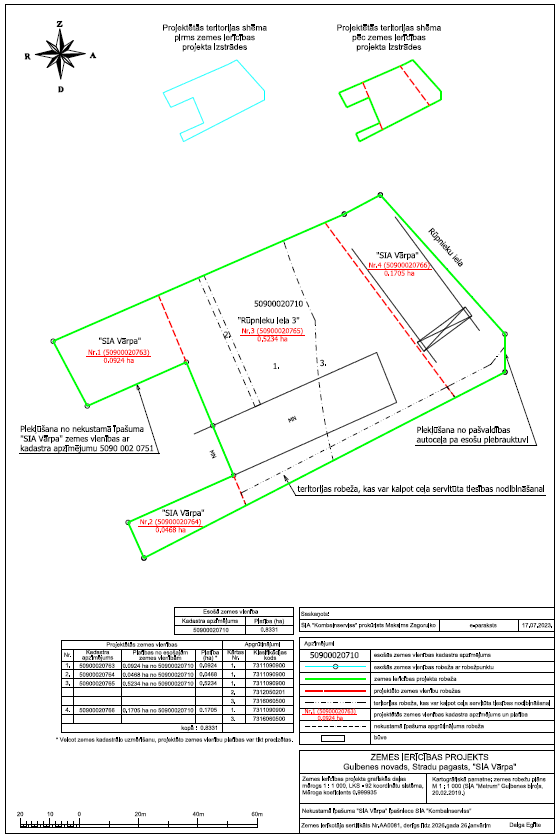 Gulbenes novada domes priekšsēdētājs						A.Caunītis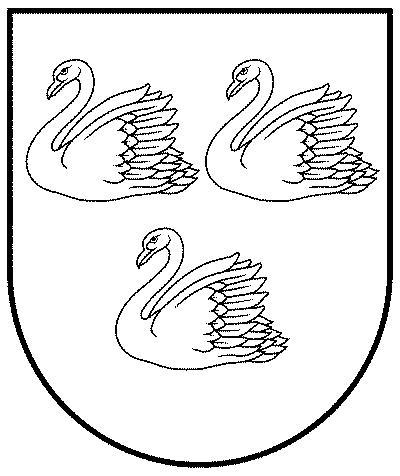 GULBENES NOVADA PAŠVALDĪBAGULBENES NOVADA PAŠVALDĪBAGULBENES NOVADA PAŠVALDĪBAReģ. Nr. 90009116327Reģ. Nr. 90009116327Reģ. Nr. 90009116327Ābeļu iela 2, Gulbene, Gulbenes nov., LV-4401Ābeļu iela 2, Gulbene, Gulbenes nov., LV-4401Ābeļu iela 2, Gulbene, Gulbenes nov., LV-4401Tālrunis 64497710, mob. 26595362, e-pasts: dome@gulbene.lv, www.gulbene.lvTālrunis 64497710, mob. 26595362, e-pasts: dome@gulbene.lv, www.gulbene.lvTālrunis 64497710, mob. 26595362, e-pasts: dome@gulbene.lv, www.gulbene.lv